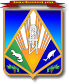 МУНИЦИПАЛЬНОЕ ОБРАЗОВАНИЕХАНТЫ-МАНСИЙСКИЙ РАЙОНХанты-Мансийский автономный округ – ЮграАДМИНИСТРАЦИЯ ХАНТЫ-МАНСИЙСКОГО РАЙОНАП О С Т А Н О В Л Е Н И Еот 18.06.2018                                                                                                № 177г. Ханты-МансийскО внесении изменений в постановление администрации Ханты-Мансийского района от 16.11.2017 № 333 «Об утверждении Порядка заключения соглашений о передаче полномочий муниципального заказчика по заключению и исполнению муниципальных контрактов при осуществлении бюджетных инвестиций в объекты муниципальной собственности за счет средств бюджета Ханты-Мансийского района»В соответствии со статьей 79 Бюджетного кодекса Российской Федерации:1. Внести в приложение к постановлению администрации Ханты-Мансийского района от 16.11.2017 № 333 «Об утверждении Порядка заключения соглашений о передаче полномочий муниципального заказчика по заключению и исполнению муниципальных контрактов при осуществлении бюджетных инвестиций в объекты муниципальной собственности за счет средств бюджета Ханты-Мансийского района» следующие изменения:абзац 3 пункта 2.1 раздела 2 исключить.2. Опубликовать настоящее постановление в газете «Наш район» 
и разместить на официальном сайте администрации Ханты-Мансийского района.3. Контроль за выполнением постановления оставляю за собой.Глава Ханты-Мансийского района					     К.Р.Минулин